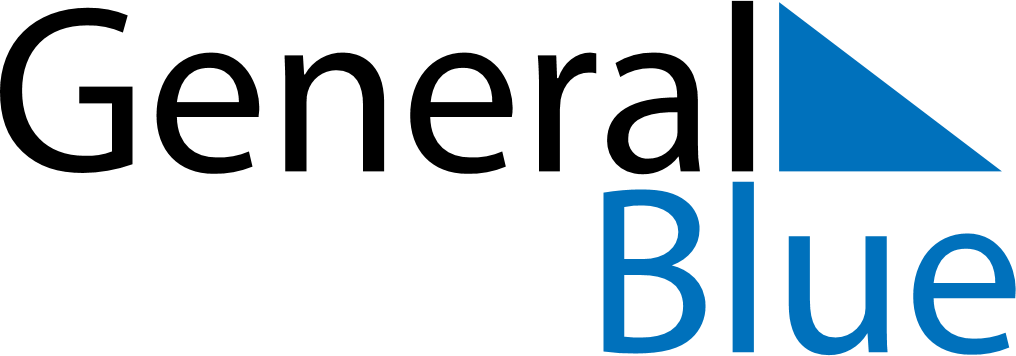 June 2018June 2018June 2018Cocos IslandsCocos IslandsSUNMONTUEWEDTHUFRISAT12345678910111213141516Hari Raya Puasa1718192021222324252627282930